ДЕТСКОГО САДА «КРОНА»на 2020-2021 учебный год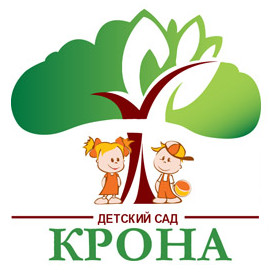 п. Пригородный, 2020 годПАСПОРТ ПРОГРАММЫ РАЗВИТИЯ1. Общая характеристика состояния развития Детского сада «Крона»Общие сведенияДетский сад «Крона» расположился на центральной улице поселка Пригородный – проспекте Звездном. Здание типовое, двухэтажное, находится вдали от промышленных предприятий и отделено от трассы широкой лесополосой. Общая площадь строения составляет 3 000 кв. м, территории – 11.000 кв. м.Для каждой возрастной группы спланирован и оборудован участок. На территории есть физкультурная площадка, имеются различные виды деревьев и кустарников, клумбы и цветники.В Детском саду «Крона» имеется необходимое оборудование для полноценного функционирования. Материально-техническая база соответствует предъявляемым к ней требованиям. Бытовые условия в групповых помещениях и специализированных кабинетах соответствуют нормам СанПиН 2.4.1.3049-13 от 15 мая 2013 г.В Детском саду «Крона» имеется множество функциональных помещений как для участников образовательных отношений, так и для работников, осуществляющих вспомогательные функции в Детском саду «Крона». В Детском саду «Крона» оборудованы музыкальный и спортивный залы, залы и кабинеты для основных и дополнительных занятий (кабинеты психолога, логопеда, познавательной и творческой деятельности, английский клуб, кабинет для подготовки к школе, сенсорная комната, соляная комната, т.п.), помещения для физкультурной деятельности и оздоровительных процедур (бассейн, дорожка Кнейпа, душевые для детей и взрослых). Имеется оборудованная кухня, мойка, прачечная; кладовые и помещения для хранения различных видов продуктов; медицинский кабинет; комната ожидания для родителей, приводящих детей на дополнительные занятия и др.Развивающая образовательная среда организована в соответствии с основными направлениями развития детей согласно требованиям Федерального государственного образовательного стандарта (Приказ № 1155 от 17 октября 2013 г.).В каждой группе Детского сада «Крона» имеются две игровые, гигиеническая, раздевальная, буфетная комнаты, помещение для сушки одежды; оборудованы функциональные уголки и зоны для разнообразной деятельности детей.Организованы специальные центры для разнообразной детской деятельности: игровой, театрализованной, изобразительной, конструктивной, опытнической, двигательной. Все центры оснащены необходимым материалом: художественной литературой, наглядным материалом, развивающими играми. Соблюдение принципа комплексирования и гибкого зонирования позволяет дошкольникам заниматься одновременно разными видами деятельности, не мешая друг другу. Во всех возрастных группах создана уютная естественная обстановка, гармоничная по цветовому и пространственному решению. Используются светлые пастельные тона для оформления стен, подобрана мебель естественных оттенков. Для активизации эстетических впечатлений используются различные «неожиданные» материалы, пособия: плакатная графика, художественные фотографии, предметы современного декоративного искусства.Подробнее развивающая предметно-пространственная среда Детского сада «Крона» описана в образовательной программе дошкольного образования «Крона».В Детском саду «Крона» созданы благоприятные условия для полноценного проживания ребенком дошкольного детства, формирования основ базовой культуры личности, осуществления разностороннего развития физических и психических качеств детей в соответствии с их возрастными и индивидуальными особенностями.1.2. Характеристика состава воспитанниковОбщее количество воспитанников в Детском саду «Крона» – 187 детей.Из них: посещают группы полного дня – 187 детей.Детский сад «Крона» обслуживает 187 детей в возрасте от 1,6 до 7 лет. Для них функционируют в 2020-2021 уч. году 6 основных групп:1.3. Расстановка педагогических кадров на 2020-2021 учебный год1.4. Нормативно-правовое обеспечение деятельности Детского сада «Крона»Цель работы: управление и организация деятельностью учреждения в соответствии с законодательными нормами Российской Федерации.1.5. Информационно-аналитическая деятельность.Цель работы: совершенствование и развитие управленческих функций, получение позитивных результатов работы посредством информационно-аналитической деятельности.1.6. Педагогические советыЦель работы: объединить усилия коллектива Детского сада «Крона» для повышения уровня воспитательно-образовательного процесса, использование в практике достижений педагогической науки и передового опыта.1.7. Организационно-методическая деятельность Цель работы: обновление содержания дошкольного образования, повышение профессионального мастерства педагогических работников, своевременное оказание им методической помощи.1.8. Конкурсы для педагогов 1.9. Выставки1.10. Осуществление контроля, изучение состояния образовательной работы с детьмиЦель работы: совершенствование работы Детского сада «Крона» в целом, выявление уровня реализации годовых и других доминирующих задач деятельности детского сада.1.11. Праздники, досуги, развлеченияЦель работы: музыкально-эстетическое и физическое развитие воспитанников.См. Приложение к программе развития №1. Планирование музыкально-досуговой деятельности на 2020-2021 уч. год.1.12. Работа методического кабинетаЦель работы: повышение профессиональной компетентности педагогов, научное обеспечение, подготовка и переподготовка кадров, формирование образовательной среды.1.13.  Работа с родителямиЦель работы: оказание родителям практической помощи в повышении эффективности воспитания, обучения и развития детей.1.14. Административно-хозяйственная деятельностьЦель работы: укрепление материально-технической базы ДОУ, создание благоприятных условий для воспитания, развития детей дошкольного возраста.1.15. Кадровое обеспечение образовательного процессаВ Детском саду «Крона» набран высококвалифицированный коллектив.Образовательный процесс в Детском саду «Крона» осуществляют:Воспитатели – 11 чел.Педагог-психолог – 1 чел.Учитель-логопед – 2 чел.Музыкальный руководитель – 1 чел.Инструктор по физической культуре – 1 чел.Инструктор по плаванию – 1 чел.Педагог дополнительного образования – 3 чел. (хореограф, учитель начальных классов, преподаватель английского языка).Укомплектованность: общая – 100%; штатная – 100%; наличие совместителей – нет.Распределение педагогического коллектива по стажу (на 01.09.2020)Образовательный уровень педагогических работников (на 01.09.2020)Аттестация педагогических работников (на 01.09.2020)Возрастные показатели педагогов и специалистов, участников образовательного процессаСущественную помощь в осуществлении образовательного процесса оказывают помощники воспитателей – 6 штатных единиц:В детском саду шесть помощников воспитателей, имеют среднее образование.В современных условиях помощники воспитателей, работая под руководством воспитателей, должны так же, как и они, владеть технологиями взаимодействия с детьми на основе сотрудничества, взаимопонимания, иметь достаточный уровень педагогической компетентности. Педагоги Детского сада «Крона» активно представляют накопленный педагогический опыт и инновационные разработки на методических мероприятиях различного уровня, принимают участие в педагогических конкурсах, что способствует развитию их профессионально-педагогической компетентности.Таким образом, в Детском саду «Крона» сформирован молодой, но профессиональный, компетентный, творческий коллектив, нацеленный на совершенствование собственной профессиональной компетентности, саморазвитие. Творческие инициативы коллектива активно поддерживаются администрацией детского сада.Показателем высокого профессионализма педагогического коллектива является и тот факт, что педагоги и специалисты имеют высокие заслуженные награды не только муниципального и регионального, но и федерального уровня.В Детском саду «Крона» созданы все условия для профессионального роста и самореализации педагогов и специалистов. 2. Образовательная деятельность дошкольного учрежденияОсновной целью деятельности Детского сада «Крона» является создание условий для организации образовательного процесса для детей от 1,6 до 7 лет, который направлен на формирование общей культуры, развитие физических, интеллектуальных и личностных качеств, формирование предпосылок учебной деятельности, обеспечивающих социальную успешность, сохранение и укрепление здоровья детей дошкольного возраста, коррекцию недостатков в физическом и (или) психическом развитии детей (недостатков развития речи).Для достижения поставленной цели в Детском саду «Крона» разработана и утверждена образовательная программа дошкольного образования «Крона» в соответствии с требованиями федерального государственного образовательного стандарта дошкольного образования и с учетом примерной образовательной программы дошкольного образования «От рождения до школы» (Примерная основная образовательная программа дошкольного образования «От рождения до школы» / под ред. Н.Е. Вераксы, Т.С. Комаровой, М.А. Васильевой. – 3-е изд., испр. И доп. - М.: МОЗАЙКА-СИНТЕЗ, 2016, - 368.)В рамках программы реализуются обязательная часть и часть, сформированная участниками образовательных отношений.Содержательно-организационные основы программы сформированы на основе идей примерной программы «От рождения до школы» (Н.Е. Вераксы). В вариативной части представлены авторские парциальные образовательные программы педагогов Детского сада «Крона» и адаптированные под условия детского сада парциальные программы учебно-методического комплекта «От рождения до школы».Детский сад также оказывает платные образовательные услуги воспитанникам детского сада и детям, не посещающим дошкольные образовательные учреждения. Выбор направлений и программ определяется познавательными интересами и способностями воспитанников, результатом выявления образовательного заказа родителей. В соответствии с направлениями деятельности разработаны авторские программы дополнительного образования.Количество и длительность занятий, проводимых в рамках оказания дополнительных образовательных услуг, регламентируется СанПиН 2.4.1.3049-13, а общее время занятий по основным и дополнительным программам не превышает допустимый объем недельной нагрузки с учетом возраста детей.Обеспечение вариативности дошкольного образованияСостав образовательных дисциплин, учебно-программного материала регламентируются учебным планом, утвержденным заведующим и принятым педагогическим советом Детского сада «Крона» (см. Учебный план).Ответственный исполнитель программыООО «Заря» (Структурное подразделение Детский сад «Крона»)ООО «Заря» (Структурное подразделение Детский сад «Крона»)Участники программыСевостьянова С.В. заведующий Детским садом «Крона»Творческая группа педагогического коллектива Детского сада, коллектив воспитанников ДОУ, родительская общественность, социальные партнеры.Севостьянова С.В. заведующий Детским садом «Крона»Творческая группа педагогического коллектива Детского сада, коллектив воспитанников ДОУ, родительская общественность, социальные партнеры.Основания для разработки программыФедеральный закон «Об образовании в Российской Федерации» от 29 декабря 2012 г. № 273-ФЗ;Государственная программа Российской Федерации «Развитие образования» на 2013-2020 годы (утв. постановлением Правительства РФ от 15 апреля 2014 г. № 295)Приказ № 1155 от 17.10.2013 г. об утверждении Федерального государственного образовательного стандарта дошкольного образования. Закон Оренбургской области от 6 сентября 2013 г. № 1698/506-V-ОЗ «Об образовании в Оренбургской области»Постановление Правительства Оренбургской области от 28.06.2013 № 553-пп «Об утверждении государственной программы «Развитие системы образования Оренбургской области» на 2014 - 2020 годы» (вместе с «Государственной программой «Развитие системы образования Оренбургской области» на 2014-2020 годы»)Федеральный закон «Об образовании в Российской Федерации» от 29 декабря 2012 г. № 273-ФЗ;Государственная программа Российской Федерации «Развитие образования» на 2013-2020 годы (утв. постановлением Правительства РФ от 15 апреля 2014 г. № 295)Приказ № 1155 от 17.10.2013 г. об утверждении Федерального государственного образовательного стандарта дошкольного образования. Закон Оренбургской области от 6 сентября 2013 г. № 1698/506-V-ОЗ «Об образовании в Оренбургской области»Постановление Правительства Оренбургской области от 28.06.2013 № 553-пп «Об утверждении государственной программы «Развитие системы образования Оренбургской области» на 2014 - 2020 годы» (вместе с «Государственной программой «Развитие системы образования Оренбургской области» на 2014-2020 годы»)Цель программыОбеспечение высокого качества дошкольного образования в поселке Пригородный, соответствующего требованиям Федерального государственного стандарта дошкольного образования и направленного на поддержку позитивной социализации и индивидуализации, развития личности детей дошкольного возраста.Обеспечение высокого качества дошкольного образования в поселке Пригородный, соответствующего требованиям Федерального государственного стандарта дошкольного образования и направленного на поддержку позитивной социализации и индивидуализации, развития личности детей дошкольного возраста.Основные задачи программы1. Обеспечить организацию образовательного процесса в ДОУ в соответствии с требованиями Федерального государственного образовательного стандарта дошкольного образования.2. Способствовать реализации системных обновлений дошкольного образования в контексте модернизационных требований (обновление содержания, технологий, системы оценки качества).3. Подготовить кадровый ресурс Детского сада «Крона» к осуществлению образовательной деятельности в условиях модернизации системы дошкольного образования.1. Обеспечить организацию образовательного процесса в ДОУ в соответствии с требованиями Федерального государственного образовательного стандарта дошкольного образования.2. Способствовать реализации системных обновлений дошкольного образования в контексте модернизационных требований (обновление содержания, технологий, системы оценки качества).3. Подготовить кадровый ресурс Детского сада «Крона» к осуществлению образовательной деятельности в условиях модернизации системы дошкольного образования.Целевые индикаторы и показатели программыФункционирование Детского сада «Крона» в соответствии с требованиями ФГОС ДО.Обеспечение системных обновлений дошкольного образования за счет переосмысления содержания, технологий и системы оценки качества деятельности Детского сада «Крона».Подготовка кадрового ресурса к внедрению модернизационных идей дошкольного образования.Функционирование Детского сада «Крона» в соответствии с требованиями ФГОС ДО.Обеспечение системных обновлений дошкольного образования за счет переосмысления содержания, технологий и системы оценки качества деятельности Детского сада «Крона».Подготовка кадрового ресурса к внедрению модернизационных идей дошкольного образования.Этапы и сроки реализации программыНачало – 01.09.2020 г.Завершение – 31.05.2021 г.Начало – 01.09.2020 г.Завершение – 31.05.2021 г.Ожидаемые конечные результаты реализации программыОжидаемые конечные результаты реализации программыСоответствие образовательного процесса социальному заказу участников образовательных отношений:введение ФГОС дошкольного образования;системные обновления дошкольного образования (обновление содержания, технологий, системы оценки качества);кадровая обеспеченность, соответствующая современным требованиям.Возраст детейВозрастная группаКол-во группКоличество детейКоличество детейКоличество детейВозраст детейВозрастная группаКол-во группмальчиковдевочеквсегоот 1,6 до 3 лет1-я младшая группа1191029с 3 до 4 лет2-я младшая группа1161632с 4 до 5 летСредняя группа1201636с 5 до 6 летСтаршая группа2352358С 6 до 7 летПодготовительная группа1161632Всего групп для детей раннего возрастаВсего групп для детей раннего возрастаВсего групп для детей раннего возрастаВсего групп для детей раннего возрастаВсего групп для детей раннего возраста1Всего групп для детей дошкольного возрастаВсего групп для детей дошкольного возрастаВсего групп для детей дошкольного возрастаВсего групп для детей дошкольного возрастаВсего групп для детей дошкольного возраста5Всего мальчиковВсего мальчиковВсего мальчиковВсего мальчиковВсего мальчиковВсего девочекВсего девочекВсего девочекВсего девочекВсего девочек№Возрастная  группаФ.И.О. педагоговОбразованиеПедагогический стажКвалификационная категория1.Первая младшая группа № 1 «Солнышко»Гаркушина Н.В.Карягина Ж.В.Высшее, педагогическоеСредне специальное педагогическое20 лет10 летВысшая_________2.Вторая младшая группа № 2 «Звездочки»Бондаренко А.П.Савченко Я.А.Высшее, педагогическоеСредне специальное педагогическое6 лет4 годаПервая_____________3.Средняя группа № 3 «Почемучки»Роенко Ю.В.Григорьева О.А.Высшее, педагогическоеВысшее, педагогическое12 лет4 годаПерваяПервая4.Старшая группа № 4 «Лучики»Киселева С.Н.Высшее педагогическое22 годаВысшая5.Старшая группа № 5«Затейники»Игнатьева Т.В.Мурашко А.М.Высшее, педагогическоеСредне специальное педагогическое12 лет1 годПервая__________6.Подготовительная группа                   № 6 «Непоседы»Ахметова Л.Н.Ежкова О.М.Высшее, педагогическоеВысшее, педагогическое17 лет20 летВысшаяПервая№п/пСодержание основных мероприятийСроки проведенияОтветственный1.Совершенствование и расширение номенклатуры и нормативно-правовой базы ДОУ на 2020-2021 учебный год.В течение годаЗаведующий2.Разработка нормативно-правовых документов, локальных актов о работе ДОУ на 2020-2021 учебный год в соответствии с ФГОС.В течение годаЗаведующий, старший воспитатель 3.Внесение изменений в нормативно-правовые документы (локальные акты, положения, и др.)В течение годаЗаведующий4.Разработка текущих инструктажей по ОТ, ТБ и охране жизни и здоровья детей.В течение годаЗаведующий5.Производственные собрания и инструктажи:«Правила внутреннего трудового распорядка»«Охрана труда и техника безопасности»«Подготовка групп к зимнему (летнему) периоду»«Техника безопасности при проведении новогодних елок»«Охрана жизни и здоровья воспитанников в зимний период»«Профилактика гриппа в период эпидемиологического неблагополучия»«Организация летней оздоровительной работы»В течение учебного годаЗаведующий№п/п		Содержание основных мероприятийСрокипроведенияОтветственный1.Деятельность руководителя по кадровому обеспечению.В течение годаЗаведующий2.Определение основных направлений работы учреждения на 2020-2021 учебный год, составление планов по реализации данной работы.АвгустЗаведующий,старший воспитатель3.Ознакомление воспитателей с результатами проведенного комплексного анализа и четкое обозначение проблемных зон.АвгустСтарший воспитатель, педагоги детского сада4.Проведение:- рабочих планерок,- педчасов,- инструктажей и других форм информационно-аналитической деятельности.В течение годаЗаведующий5.Оформление наглядной информации, стендов, памяток по текущим управленческим вопросам.В течение годаЗаведующий6.Организация взаимодействия между всеми участниками образовательного процесса: дети, родители, педагоги.В течение годаЗаведующий7.Подведение итогов деятельности учреждения за 2020-2021 учебный год, самоанализ проделанной работы, подготовка отчета по самоанализу.МайЗаведующий, старший воспитатель№Тема, содержаниеФорма проведенияСрокиОтветственные1. «Организация работы дошкольного учреждения в рамках ФГОС на 2020-2021 учебный год».1.Подведение итогов работы в летне-оздоровительный период.2.Утверждение годового плана работы ДОУ на 2020-2021 учебный год.3.Утверждение учебного плана, расписания НОД.Организационный педагогический советАвгустЗаведующий, старший воспитатель2.«Инновационный подход к созданию предметно–развивающей среды в ДОУ»Проблемно-ориентированныйНоябрьСтарший воспитатель3.«Формирование связной речи в детском саду и в семье в соответствии с ФГОС»Тематический  педсоветМартСтарший воспитатель, логопед, воспитатели4.1.О выполнении годовых задач учебного года.2.Отчёт воспитателей групп о проделанной работе за год.3.Анализ воспитательно– образовательной работы за 2020-2021 уч. год.4.Утверждение годовых задач работы на 2020-2021 учебный год.5.Утверждение плана работы на летне-оздоровительный период.6.Проект решения педагогического совета, его утверждение, дополнения.Итоговый педагогический советМайЗаведующий, старший воспитатель,воспитатели, специалистыМероприятияТемаСрокиОтветственныеПедагогический час Изучение инструктивно– директивных документов по обеспечению дошкольного образованияВ течение года по мере выходаЗаведующий, старший воспитатель, педагоги Педагогический  часОбзор педагогической литературы1 раз в кварталСтарший воспитатель, педагоги, специалистыКонсультация для воспитателей второй младшей группы«Адаптация ребенка к условиям детского сада»СентябрьСтарший воспитатель, психолог Педагогический  часПодведение итогов мониторинга во 2 младшей группе.Результаты адаптацииСентябрьСтарший воспитатель, психолог, педагогиКонсультация«Построение развивающей среды в ДОУ»НоябрьСтарший воспитательПрактический семинар для воспитателей«Способы выхода из конфликтных ситуаций в работе с семьей»НоябрьПсихологКонсультация«Роль музыки в духовном воспитании детей дошкольного возраста»ДекабрьМузыкальный руководительКонсультация для воспитателей«Примерный комплекс упражненийдля профилактики осанкиу детей 4-7 летнего возраста»ЯнварьИнструктор по физической культуре Консультация«Язык-к знанию ключ»ФевральСтарший воспитательКонсультацияОрганизация оздоровительных мероприятий в летний периодАпрель Старший воспитатель№Название конкурсаСроки Ответственные 1.Мое портфолио Октябрь Старший воспитатель, воспитатели №ТемаСрокиОтветственные1Выставка совместного детско-родительского творчества «Осенняя фантазия»ОктябрьВоспитатели групп2. Детское художественное творчество на новогоднюю и зимнюю тематику «Подарки для Деда Мороза».ДекабрьВоспитатели групп3.«Портрет любимого папочки»ФевральВоспитатели  групп4.«Портрет любимой мамочки»МартВоспитатели группы5.«Память народная вечно жива!»АпрельВоспитатели групп6.Выставка детского творчества «Цветочный луг»МайВоспитатели групп№Вид и содержание контроляСрокиОтветственные 1.Соблюдение правил внутреннего трудового распорядка.В  течение годаЗаведующий, старший воспитатель2.Оперативный. Выполнение инструкции по охране жизни и здоровья детей.В  течение года Заведующий3.Оперативный. Осмотр здания и территорииЕжедневноЗаведующий4.Предупредительный фронтальный контроль за питанием воспитанниковВ течение годаЗаведующий,медсестра5.Оперативный. Проверка документации по группам1 раз в кварталЗаведующий, старший воспитатель6.Посещение занятий: применение ФГОС в образовательном процессе1 раз в месяцЗаведующий, старший воспитатель7.Развивающая среда ДОУ – фронтальный 1 раз в кварталЗаведующий, старший воспитатель 8.Соблюдение противопожарного режима в период проведения  утренников в ДОУВ течение годаЗаведующий9.Оперативный. Соблюдение должностных инструкций, режима рабочего времени:                                - педагоги                                                   - обслуживающий персоналВ течение годаЗаведующий10.Оперативный. Соблюдение санитарно-эпидемиологического режима в группах, на пищеблокеВ течение годаЗаведующий11.Анализ планов воспитательно-образовательной работы во всех возрастных группахЕжемесячно Заведующий12.Адаптация детей к ДОУАвгуст - октябрьСтарший воспитатель, психолог13.Обновление информации в родительских уголкахЕжемесячно Воспитатели14.Тематический: «Соответствие состояния  ППРС и применение инновационного подхода к ее использованию в условиях реализации ФГОС ДО» ОктябрьСтарший воспитатель15.Тематический: «Применение новых  дидактических пособий и настольно-печатных игр в ОО Речевое развитие»ФевральСтарший воспитатель16.Оперативный, согласно циклограмме оперативного контроляЕжемесячноСтарший воспитатель17.Предупредительный: профилактика жестокого обращения с детьмиЕжедневноЗаведующий, старший воспитатель18.Анализ результатов мониторинга  детского развитияМайСтарший воспитатель, воспитатели19.Итоговое самообследование деятельности и подготовка отчета по самообследованию.МайСтарший воспитатель№Форма  работыСроки Ответственные 1.КонсультацииВ течение годаСтарший воспитатель 2.Аттестация педагоговВ  течение годаСтарший воспитатель3.Ознакомление педагогов с нормативными документами1 раз в 2 месяца   Заведующий4.Обновление сайта 1  раз в неделюСтарший воспитатель5.Оформление выставок методической литературыВ  течение годаСтарший воспитатель6.Составление положений о  конкурсахВ  течение годаСтарший воспитатель7. Беседы по текущим вопросамВ течение годаСтарший воспитатель8.Помощь в подготовке к участию в выставках, конкурсах, фестивалях, методических мероприятиях.В  течение годаСтарший воспитатель 9.Работа по взаимодействию с социумомВ течение годаЗаведующий, старший воспитатель10.Работа по самообразованию: организация различных коллективных форм самообразования (вебинары, педагогические чтения, открытые просмотры и др.)В  течение годаСтарший воспитатель,воспитатели№Содержание работы Срок Ответственный Форма отчетности, выход информацииРодительские собранияРодительские собранияРодительские собранияРодительские собранияРодительские собрания1.Общее родительское собрание «Ознакомление с планом работы на 2020-2021 уч. год».Сентябрь  Заведующий ВоспитателиПротокол 2.Родительская конференция. Итоги годаМай Заведующий, старший воспитатель, воспитателиПротоколКонсультацииКонсультацииКонсультацииКонсультацииКонсультации1.«Профилактика и лечение гриппа у детей дошкольного возраста»Октябрь Медсестра  Наглядная информация2.Консультации воспитателей групп.Ноябрь Воспитатели средней группыКонспект с фотографиями3.Консультация по электронной почте «Влияние музыки на психическое развитие ребенка. Деструктивная музыка – Что это такое?»Январь Музыкальный руководительКонспект, скриншот4.«Как правильно одевать детей в весенний период»МартМедсестраНаглядная информация 5.«Роль двигательной активности в оздоровлении детей. Летний оздоровительный период» Подборка подвижных игр с детьмиМайИнструктор по физической культуреНаглядная информацияАнкетирование, опросыАнкетирование, опросыАнкетирование, опросыАнкетирование, опросыАнкетирование, опросы1.Анкетирование родителей вновь поступивших воспитанниковСентябрьВоспитатели младшей группыСправка по итогам адаптационного периода2.Анкетирование родителей по вопросам речевого развития в семье.ФевральВоспитатели группПедсовет №33.Анкетирование «О работе детского сада»АпрельВоспитатели группПедсовет №4Совместные мероприятияСовместные мероприятияСовместные мероприятияСовместные мероприятияСовместные мероприятия1.Семейная гостиная, посвященная Дню матери.НоябрьВоспитатели всех группФотоотчет, конспект2.Семейная музыкальная гостиная «Зимняя сказка в произведениях русской классической музыки».ЯнварьМузыкальный руководительФотоотчет, конспект3.Спортивный досуг «Веселые старты».АпрельИнструктор по физической культуреФотоотчет, конспектДругие формы работы с родителямиДругие формы работы с родителямиДругие формы работы с родителямиДругие формы работы с родителямиДругие формы работы с родителями1.Беседы с родителями вновь поступивших детей.Сентябрь Воспитатели группКалендарный план2.День открытых дверей (тема и дата проведения отражается в плане работы с родителями).1 раз в годВоспитатели группФотоотчет3.Участие родителей в проектной деятельности, конкурсах и т.д. Оказание родителями помощи при организации участия воспитанников в различных конкурсах, викторинах.В течение года Воспитатели группКонспекты, фотоотчеты, дипломы, сертификаты и др.4.Оформление информационных стендов для родителей. Регулярная сменяемость информации.ЕжемесячноВоспитатели группНаглядная информация№п/пСодержание основных мероприятийСроки проведенияОтветственные1.Разработка и утверждение перспективного плана работы по созданию материально-технических условий ДОУСентябрьЗаведующий 2.Контроль за санитарным состоянием помещений в детском саду, за санитарным состоянием территории участка детского сада, за тепловым режимом, за состоянием игрового материала, постельного белья, мебели, за соблюдением маркировки постельного белья, посуды.В течение годаЗаведующий,воспитатели,старший воспитатель, медсестра3.Обогащение предметно-развивающей среды ДОУВ течение годаАдминистрация д/с, педагоги4.Контроль за проведением оздоровительной работы с детьми, за безопасным проведением прогулок детей, обновлением наглядности в помещениях детского сада.В течение годаАдминистрация д/с, педагоги, медсестра5.Текущие ремонтные работыВ течение годаЗаведующий6.Анализ заболеваемости детейЯнварь, майМедсестра7.Закупка материалов для ремонтных работ и благоустройства ДОУМарт-майЗаведующийКоличество педагогических работников ДОУДо 5 летОт 5 до 10 летОт 10 до 15 летОт 15 лет до 20 летОт 20 лет и более20        4        8233Количество педагогических работников ДОУВысшее профессиональноеиз них педагогическоеСреднее профессиональноеИз них педагогическое20181822Количество педагогических работников ДОУВысшая категорияПервая категорияСоответствие занимаемой должностиНе аттестовано203710Количество педагогических работников ДОУВозраст до 30 летВозраст от 30 лет до 50 летВозраст старше 50 лет20218№ п/пНазвание кружка, секции, студииФИО педагогаНазвание реализуемой программыУсловия предоставления образования (бесплатно / платно)1.Мини–футболИгнатьев В.Ю.«Футбокроники»Платная дополнительная образовательная услуга2.ФортепианоЛужанская М.О.«Поющие крошки»Платная дополнительная образовательная услуга3.ХореографияЯньшина Л.Ю.«Джаз бент»Платная дополнительная образовательная услуга4.Грудничковое плаваниеДанилова Н.П.«Дельфинчики»Платная дополнительная образовательная услуга5.ШахматыБудаева П.А.«Давайте поиграем в шахматы»Платная дополнительная образовательная услуга6.Английский языкФадеева Е.М.«Английский»Платная дополнительная образовательная услуга7.Художественная гимнастикаТренер из федерации художественной  гимнастикиШкола художественной гимнастикиПлатная дополнительная образовательная услуга8.СпортивнаягимнастикаТренер из федерации  спортивной гимнастики«Спортивная гимнастика»Платная дополнительная образовательная услуга9.Подготовка к школеСкороходова О.В.«Вундер-Кроныш»Платная дополнительная образовательная услуга10.Китайский языкМахова О.В.«Китайский язык»Платная дополнительная образовательная услуга11.КаратеБеридзе Л.Л. «Карате»Платная дополнительная образовательная услуга12.Изо-студияМорозова Е.К.Изо-студияПлатная дополнительная образовательная услуга13.ЛегоКарягина Ж.В.ЛегоПлатная дополнительная образовательная услуга